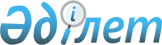 Көкпекті ауданы әкімдігінің 2014 жылғы 16 мамырдағы "Жұмыс орындарына квота белгілеу туралы" № 111 қаулысының күшін жою туралыШығыс Қазақстан облысы Көкпекті ауданы әкімдігінің 2016 жылғы 08 ақпандағы № 43 қаулысы      Қазақстан Республикасының 1998 жылғы 24 наурыздағы "Нормативтік құқықтық актілер туралы" Заңының 40 бабының 2 тармағының 4) тармақшасына сәйкес, Көкпекті ауданының әкімдігі ҚАУЛЫ ЕТЕДІ:

      1. Көкпекті ауданы әкімдігінің 2014 жылғы 16 мамырдағы "Жұмыс орындарына квота белгілеу туралы" № 111 қаулысының (нормативтік құқықтық актілерді мемлекеттік тіркеу тізілімінде № 3371 болыр тіркелген, аудандық "Жұлдыз"- "Новая жизнь" газетінің 2014 жылғы 20 сәуірдегі № 33 санында жарияланған) күші жойылды деп танылсын.

      2. Осы қаулы ресми жарияланған күннен бастап күшіне енеді.


					© 2012. Қазақстан Республикасы Әділет министрлігінің «Қазақстан Республикасының Заңнама және құқықтық ақпарат институты» ШЖҚ РМК
				
      Аудан әкімі

Р. Сагандыков
